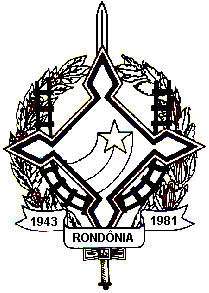 PODER LEGISLATIVOCÂMARA MUNICIPAL DE CAMPO NOVO DE RONDÔNIAPLENÁRIO ELMÍNIO HIPÓLITOPORTARIA Nº 004/2013.“Exonera a pedido a servidora MAURINA FERREIRA DOS SANTOS da função comissionada de Diretora de Recursos Humanos e Finanças da Câmara Municipal de Campo Novo de Rondônia e dá outras providências”. O Presidente da Câmara Municipal de Campo Novo de Rondônia, Vereador NIVALDO VIEIRA DA ROSA, no uso das suas atribuições legais que lhe são definidas pela Lei Orgânica e Regimento Interno do Poder Legislativo Municipal, RESOLVE: Art. 1º. Exonerar a pedido a servidora MAURINA FERREIRA DOS SANTOS da função comissionada de Diretora de Recursos Humanos e Finanças. Art. 2º - Esta portaria entra em vigor na data de sua publicação, revogadas as disposições em contrário.Plenário Elminio Hipólito, 23 de Janeiro de 2013.NIVALDO VIEIRA DA ROSAPresidente